Monday 1st Feb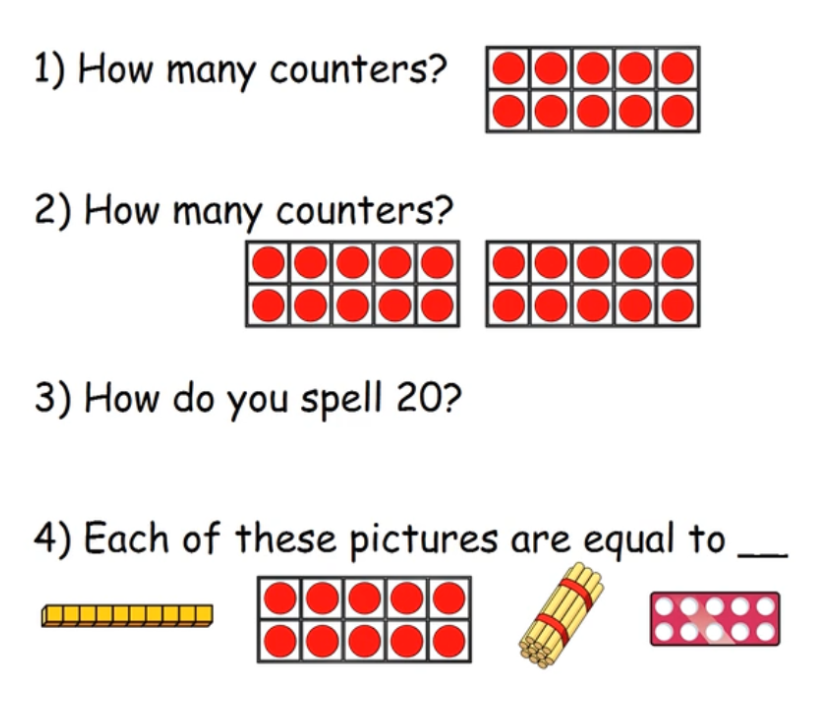 Tuesday 2nd Feb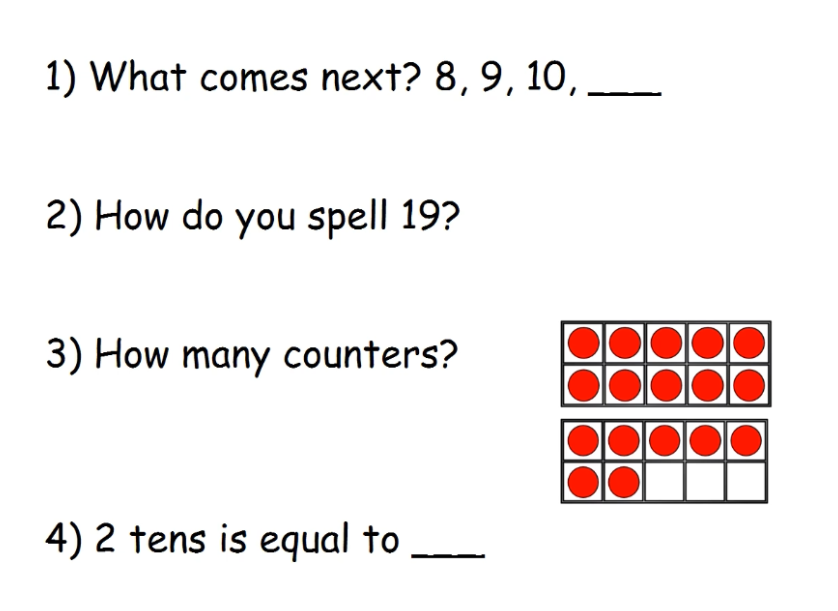 Wednesday 3rd Feb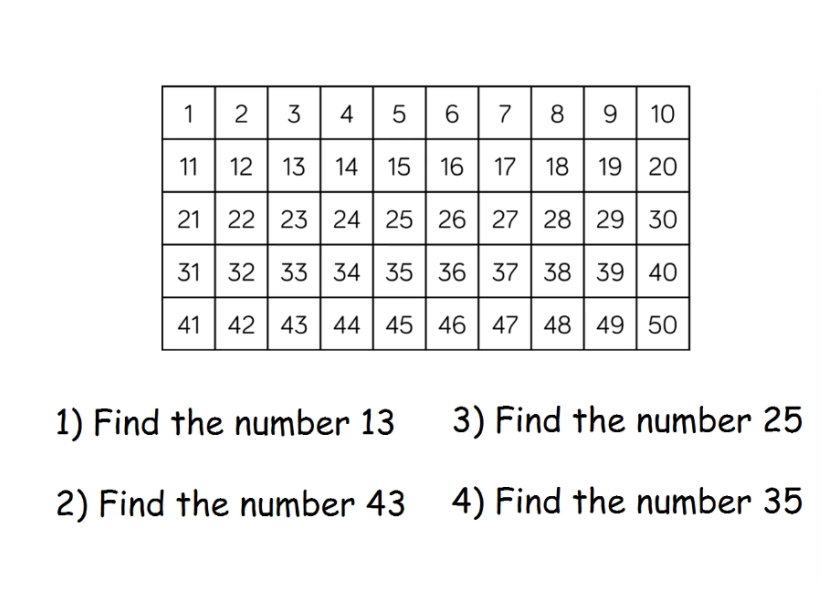 Thursday 4th Feb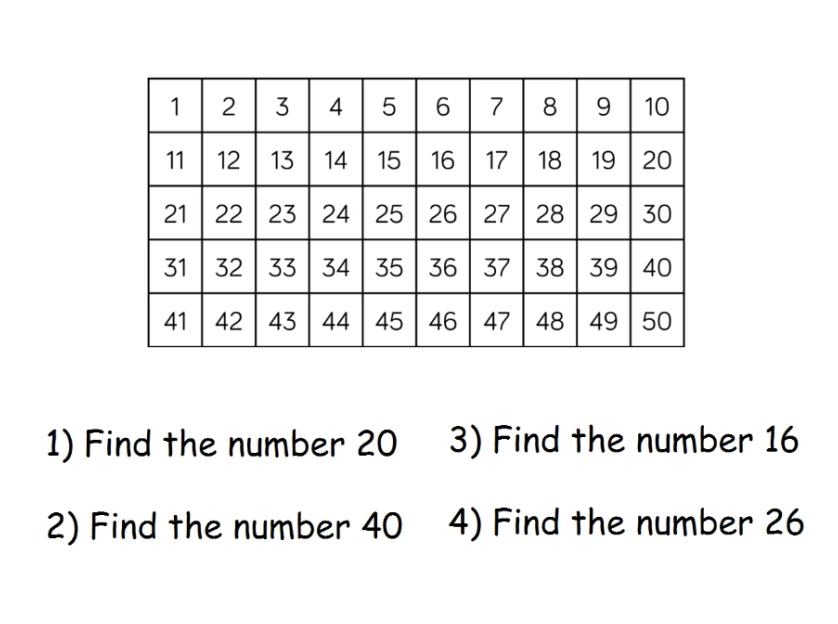 Friday 5th Feb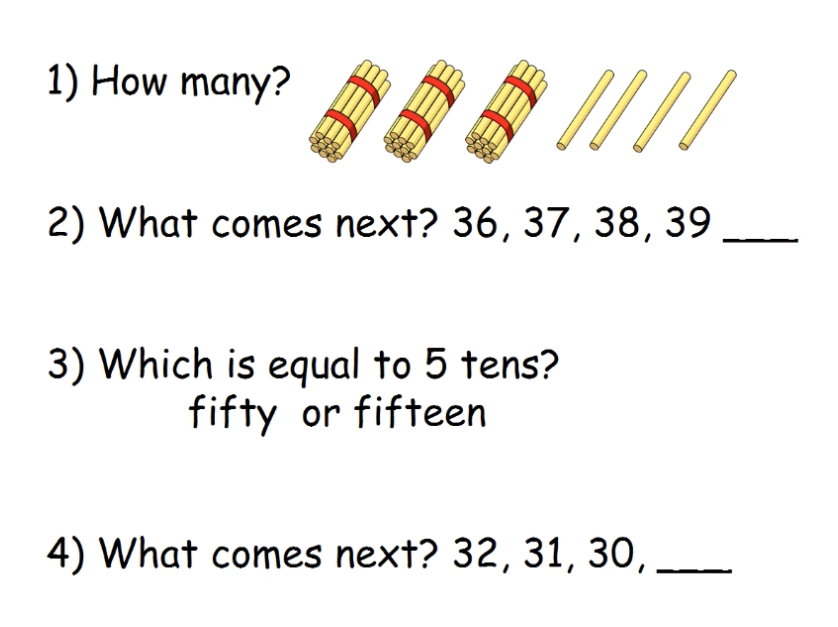 